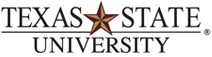 COLLEGE OF SCIENCE & ENGINEERINGGoods/Services Requisition WorksheetROUTING: Send completed Worksheet form to College of Science Purchasing Office, E-mail: science-purchaser@txstate.edu, or a signed copy sent to CENT 203. Keep 1 copy for departmental files. Allow minimum of two (2) business days for data entry to be completed. Please, inquire first via SAP on-line using ME5A to determine whether entry has been completed, searching by the requestor's user id. After inquiring on-line, if you still have questions, contact Science Purchasing Office at 245-2262 or 245-4600.Date:Date:Date:Fund (10 digits) :Fund (10 digits) :Fund (10 digits) :Fund (10 digits) :Fund (10 digits) :Vendor Name:Vendor Number:Vendor Name:Vendor Number:Vendor Name:Vendor Number:Cost Center # (10 digits):or Internal Order #Cost Center # (10 digits):or Internal Order #Cost Center # (10 digits):or Internal Order #Cost Center # (10 digits):or Internal Order #Cost Center # (10 digits):or Internal Order #Street Address:Street Address:Street Address:Desired Delivery Date:Desired Delivery Date:Desired Delivery Date:Desired Delivery Date:Desired Delivery Date:City:City:City:Requestor Name: Phone & E-mail:Location:.State/Zip:State/Zip:State/Zip:Requestor Name: Phone & E-mail:Location:.Phone# :Phone# :Phone# :By signing below, Account Manager confirms purchase is for official university business and acknowledges fiscal responsibility, per UPPS 03.01.09. & applicable funding source rules.Account Manager Signature:By signing below, Account Manager confirms purchase is for official university business and acknowledges fiscal responsibility, per UPPS 03.01.09. & applicable funding source rules.Account Manager Signature:By signing below, Account Manager confirms purchase is for official university business and acknowledges fiscal responsibility, per UPPS 03.01.09. & applicable funding source rules.Account Manager Signature:By signing below, Account Manager confirms purchase is for official university business and acknowledges fiscal responsibility, per UPPS 03.01.09. & applicable funding source rules.Account Manager Signature:By signing below, Account Manager confirms purchase is for official university business and acknowledges fiscal responsibility, per UPPS 03.01.09. & applicable funding source rules.Account Manager Signature:E-mail Address (to submit orders):E-mail Address (to submit orders):E-mail Address (to submit orders):E-mail Address (to submit orders):E-mail Address (to submit orders):E-mail Address (to submit orders):E-mail Address (to submit orders):E-mail Address (to submit orders):E-mail Address (to submit orders):Short Text(Brief description of item being ordered)Short Text(Brief description of item being ordered)Short Text(Brief description of item being ordered)Catalogor Item #Catalogor Item #Quantity(# of items ordered)Unit(ea., lbs.,ozs., etc.)Valuation($) per UnitTotal$ 0.00$ 0.00$ 0.00$ 0.00$ 0.00$ 0.00$ 0.00$ 0.00$ 0.00$ 0.00$ 0.00$ 0.00$ 0.00$ 0.00Date entered:Enteredby:SAP Reqstn. #SAP Reqstn. #SAP Reqstn. #TOTAL ORDERTOTAL ORDER$ 0.00